Základná škola s materskou školou Dávida Mészárosa  - Mészáros Dávid Alapiskola és Óvoda, Školský objekt 888, 925 32 Veľká Mača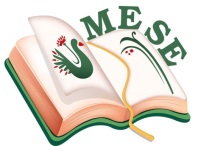 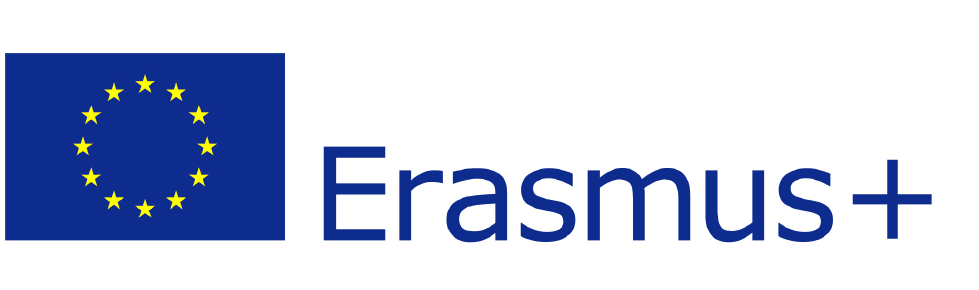 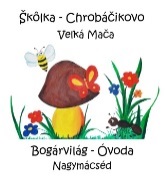 Názov projektu - a projekt címe: Mesével együtt segítsük az egészséget! Zmluva číslo – a szerződés száma: 2018 – 1- HU01 – KA229 – 047862_5                                          BESZÁMOLÓ – tevékenységi tervI.Nemzetközi PartnertalálkozóTevékenység résztvevője: Mészáros Dávid Alapiskola és Óvoda -  „Bogárvilág Óvodája“Dátum: 2019.01.31.- 2019. 02.03.Felelősök a könyvtárlátogatás megszervezéséért:Bréda SzilviaLancz MónikaRózsa AnnaNarancsík SylviaZákladná škola s materskou školou Dávida Mészárosa  - Mészáros Dávid Alapiskola és Óvoda, BESZÁMOLÓA projekt célja:A projekt célja egy új, innovatív mentálhigiéniás program kidolgozása a kisgyermekek érzelmi intelligenciájának fejlesztése érdekében.  Az érzelmi intelligencia fejlesztése mesék által.  Az esélyegyenlőség biztosítása, a tehetséggondozás, a közösségi érzés erősítése változatos tevékenységek között, más kultúrák megismerése  minden partner intézményben.Előzmények:A Pécs-i Kertvárosi Óvoda sikeresen pályázott az ERAZMUS+ Iskolai,óvodai stratégiai partnerségek keretében, amelyben partnerei az Erdély-i  Székelyudvarhely-i Ficánka Napköziotthonos Óvoda, szintén Erdély-i Kolozsvár-i Csemete Református Óvoda, Horvátország-i Gerle-Grlica Óvoda és a Nagymácséd-i Mészáros Dávid Alapiskola és Óvoda Bogárvilág óvodája.MEGVALÓSÍTÁS2019. január 31 – február 3-ig valósult meg az első találkozó Pécsen  4 ország  5 partneróvoda részvételével. A nemzetközi óvodapedagógusokból álló csapat a következő programokon vett részt:2019.január 31-én, csütörtökön megérkezésünk és szállásunk elfoglalása után megismerkedtünk a partneróvodák pedagógus csapatával, akikkel a két éves projekt megvalósításán fogunk együttműködni. A partnerországok pedagógusaival könnyen összebarátkoztunk, a projekt – koordinátorunk, Schmidt Éva elvitt bennüket a pécsi  Zöld-Híd Alapítvány  - Öko-Kuckó Oktatóterem és Játszóházába, ahol nagyon érdekes  és hasznos előadást hallottunk Borsós Zsófiától, aki az öko-Kuckó szakmai vezetője. Az oktatótermet óvodai csoportok, iskolai osztályok és családok látogatják, foglalkozás keretében mutatják be a környezetvédelem aktuális kérdéseit. Megnéztük az oktatóteremben a természetes anyagokból készített és ökotudatos témájú játékokat, ötlteket gyűjtöttünk, melyeket beépítünk a pedagógiai oktatói – Základná škola s materskou školou Dávida Mészárosa  - Mészáros Dávid Alapiskola és Óvoda, nevelői munkánkba. Közös vacsora után még folytatódott az ismerkedés az új partnereinkkel.Február 1-én rendezték meg a Kertvárosi Óvoda szervezésében a „Léleksimogató” Erasmus+ Iskolai, óvodai partnerségek két projektjének konferenciáját a partnerintézmények részvételével. A KÖSZI és a MESE elnevezésű projektek 2018.novemberében indultak számos tagintézmény részvételével. A pécsi pályázatot nyert kertvárosi Óvoda  együttműködik a székelyudvarhelyi, kolozsvári, bellyei és a nagymácsédi  óvodákkal. A partner óvodák projekt – koordinátorai prezentációikkal mutatták be saját intézményüket. A rendezvényen elhangzó előadások a korszerű tudástartalmak közvetítésével olyan aktuális témákat dolgoztak fel, melyek hozzásegítik a résztvevőket a pedagógusok szakmaprofiljának megújításához. Este a vendéglátó óvoda pedagógusai látogatással egybekötött pezsgőkóstolásra vittek bennünket a Pécsi Littke pezsgőházba, melyet egy jó hangulatban zajló közös vacsora követett a Pezsgőház éttermében.Február 2-án „ Város felett“ – mesés kalandozáson vehettünk részt a Mecseken. A TV-torony/kilátóról gyönyörű látvány fogadott bennünket, Pécs városát a hegyről csodálhattuk. Megterveztük és felépítettük a projekt főbb elemeit, tevékenységeit. Megállapodtunk abban, hogy milyen eredményeket kívánunk elérni az elkövetkező két év alatt. Ezek közé tartozik például egy weboldal létrehozása is. Vacsora után beköltöztünk a Hollywood Boulevard-ra és egy fergeteges Oscar-gálán vettünk részt a szülők részvételével.Február 3-án búcsút véve vendéglátóinktól sok élménnyel, szakmai feltöltődéssel, új ötletekkel indultunk haza. Reflexió:A partnertalálkozó sikeres, tapasztalatokban és élményekben gazdag volt. Várakozással telve várjuk a II.Nemzetközi Partnertalálkozót júniusban, Kolozsváron.Nagymácséd, 2019.02.03.                                                                         Bréda Szilvia                                                                                                              Projekt koordinátor                                                                                                            .................................